DSWD DROMIC Terminal Report on the Preparedness for Response on Tropical Storm “Sarah”11 December 2019, 6PMThis is the final report on the Preparedness for Response on Tropical Storm “Sarah” which entered the Philippine Area of Responsibility (PAR) on 19 November 2019. Tropical Depression “Sarah” became a Tropical Storm (TS) on 20 November 2019 but did not make any landfall in the country. However, TS “Sarah” brought light to moderate with occasional heavy rains as it exited PAR on 23 November 2019. Source: DOST-PAGASA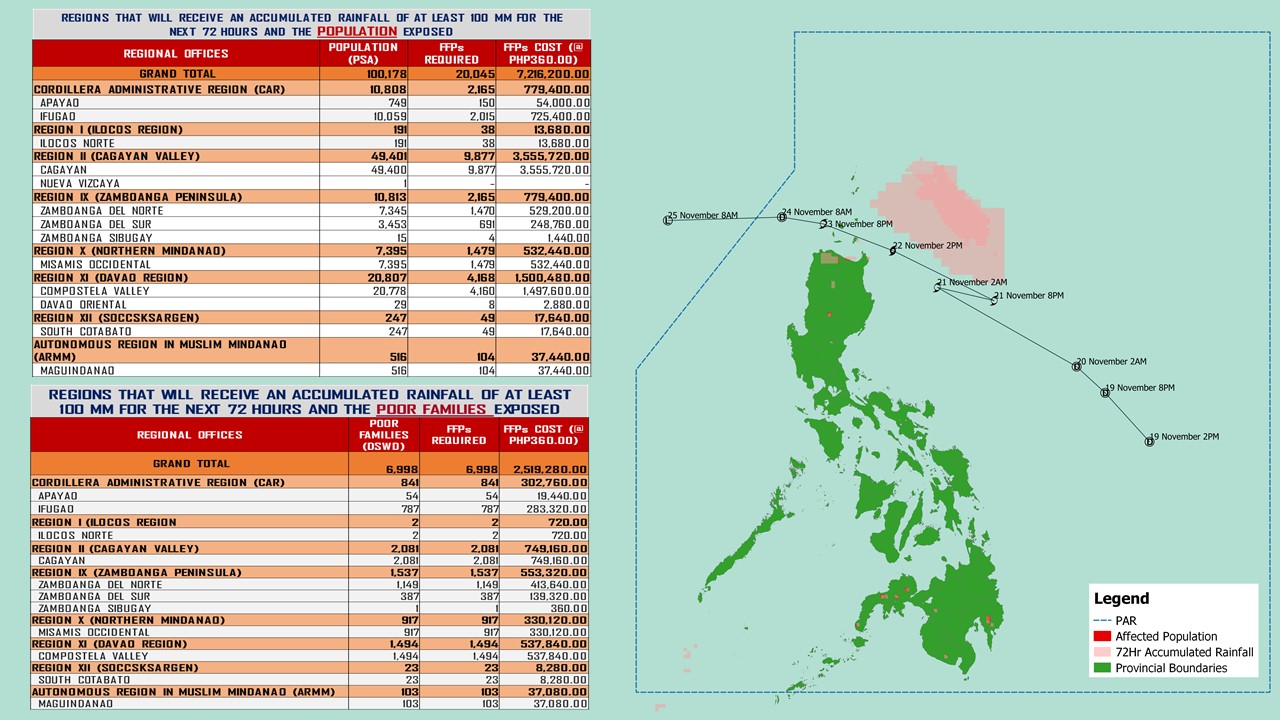 Source: DRMB-DROMIC GIS SpecialistsStatus of Prepositioned Resources: Stockpile and Standby FundsThe DSWD Central Office (CO), Field Offices (FOs), and National Resource Operations Center (NROC) have stockpiles and standby funds amounting to ₱1,953,138,881.84 with breakdown as follows (see Table 1):Standby FundsA total of ₱1,199,492,141.37 standby funds in the CO and FOs. Of the said amount, ₱1,161,591,871.91 is the available Quick Response Fund (QRF) in the CO. StockpilesA total of 306,742 family food packs (FFPs) amounting to ₱118,964,395.38 and available food and non-food items (FNIs) amounting to ₱634,682,345.09. *Quick Response Fund (QRF) as of 06 December 2019Situational ReportsDSWD-FO IDSWD-FO MIMAROPADSWD-FO VIIIDSWD-FO CAR*****The Disaster Response Operations Monitoring and Information Center (DROMIC) of the DSWD-DRMB continues to closely coordinate with DSWD-FO XI for any request of Technical Assistance and Resource Augmentation (TARA).PREPARED BY:MARIE JOYCE G. RAFANANJAN ERWIN ANDREW I. ONTANILLASReleasing OfficerSTANDBY FUNDSFAMILY FOOD PACKSFAMILY FOOD PACKSOther Food ItemsNon Food ItemsSUB-TOTAL (Food and NFIs)Total STANDBY FUNDS & STOCKPILESTANDBY FUNDSQuantityTotal CostTotal CostTotal CostSUB-TOTAL (Food and NFIs)Total STANDBY FUNDS & STOCKPILETOTAL1,199,492,141.37 306,742118,964,395.38 187,919,590.08 446,762,755.01 634,682,345.09 1,953,138,881.84 Central Office1,161,591,871.91-- - - - 1,161,591,871.91 NRLMB - NROC- 51,59322,107,302.48 36,455,018.55 238,222,574.31 274,677,592.86 296,784,895.34 NRLMB - VDRC- -- 7,365,040.00 4,090,050.00 11,455,090.00 11,455,090.00 I2,379,275.0015,2395,515,126.58 299,455.20 37,645,525.20 37,944,980.40 45,839,381.98 II3,564,703.3521,6397,642,384.62 639,602.00 9,372,145.35 10,011,747.35 21,218,835.32 III3,068,057.0011,6294,676,672.68 2,406,194.70 6,042,738.40 8,448,933.10 16,193,662.78 CALABARZON1,785,325.006,6752,382,327.50 3,187,954.80 5,523,160.91 8,711,115.71 12,878,768.21 MIMAROPA3,046,722.5831,47413,156,132.00 898,761.00 10,663,131.29 11,561,892.29 27,764,746.87 V3,000,000.0022,3408,707,456.00 5,689,296.56 27,577,623.94 33,266,920.50 44,974,376.50 VI2,040,000.0014,2735,138,280.00 5,179,572.75 5,285,253.00 10,464,825.75 17,643,105.75 VII752,800.0016,0535,779,080.00 9,056,694.26 10,349,862.37 19,406,556.63 25,938,436.63 VIII1,203,735.0018,1086,837,222.14 2,195,592.06 20,937,915.08 23,133,507.14 31,174,464.28 IX3,001,888.8516,3965,902,560.00 2,076,520.00 15,472,334.14 17,548,854.14 26,453,302.99 X3,000,000.0028,87810,633,520.42 87,239,260.45 12,628,921.90 99,868,182.35 113,501,702.77 XI322,644.0014,8465,884,509.02 7,170,000.00 6,973,437.90 14,143,437.90 20,350,590.92 XII1,415,770.185,9232,371,139.00 6,914,259.00 6,716,851.16 13,631,110.16 17,418,019.34 CARAGA3,000,000.0015,2385,751,611.40 1,884,232.10 1,772,370.46 3,656,602.56 12,408,213.96 NCR3,292,543.504,2691,598,543.38 659,823.29 9,642,807.85 10,302,631.14 15,193,718.02 CAR3,026,805.0012,1694,880,528.16 8,602,313.36 17,846,051.75 26,448,365.11 34,355,698.27 DATESITUATIONS / ACTIONS UNDERTAKEN11 December 2019DSWD-FO I submitted their terminal report.DATESITUATIONS / ACTIONS UNDERTAKEN11 December 2019DSWD-FO MIMAROPA submitted their terminal report.DATESITUATIONS / ACTIONS UNDERTAKEN11 December 2019DSWD-FO VIII submitted their terminal report.DATESITUATIONS / ACTIONS UNDERTAKEN11 December 2019DSWD-FO CAR submitted their terminal report.